Региональные рынки агрострахованияВ Республике Татарстан получение государственной поддержки по льготному кредитованию сельхозпроизводителями затруднено правилами ее получения, по которым малейшая задолженность перед государством лишает права получения льготных кредитов. По этой причине многие производители не смогли привлечь кредитные ресурсы к посевной кампании. В связи с этим, в целях экономии, расходы на агрострахование также пришлось сократить. Также аграрии республики отмечают, что неблагоприятная ситуация по погодным условиям сохраняется в регионе последние пять лет, а уровень выплат находится от года к году на относительно низком уровне.Неблагоприятные погодные событияПо данным космического мониторинга, проводимого Национальным союзом агростраховщиков, кратковременное майское похолодание неблагоприятно отразилось на состоянии озимых ряда регионов Центрального Черноземья (на подавляющей части Тульской области, на западе и юго-западе Рязанской области, на севере и северо-западе Липецкой области, а также на юге Московской области). Отрицательно повлияло на развитие культур и снижение уровня накопительных осадков.На территории Республики Татарстан показатели вегетационного индекса оказались на 20-30% ниже относительно средних многолетних значений.Эпизоотическая обстановкаНа территории Республики Татарстан зарегистрирована вспышка гриппа птиц. Первоочередные мероприятия проводятся. На территории Республики Крым зарегистрирован случай заболевания АЧС. Первоочередные мероприятия проводятся. В период с 6 по 12 мая 2017 года очаг АЧС среди диких кабанов зафиксирован во Владимирской области.Новости страховых компаний – членов НСАРейтинговое агентство RAEX подтвердило рейтинг надежности Страхового общества «Помощь» на прежнем уровне (ruCC или B по прежней методологии), отметив, что негативное влияние на негативный рейтинг оказывают высокое значение комбинированного коэффициента убыточности-нетто, высокая доля расходов на ведение дела во взносах-нетто (45,6% за 2016 год), высокое отношение заемных средств к собственным (18,6% на 31.12.2016). Публикации10 маяО вспышке гриппа птиц в Республике ТатарстанПосевная-2017: «Красный Восток» лишился субсидий из-за 35 копеек, а аграрии решили сэкономить на страховкеСтатья приведена в сокращенном виде.Из-за новых правил выдачи госсубсидий татарстанские сельхозпроизводители в общей сложности не досчитались 97 млн рублейВ Татарстане в полном разгаре весенне-полевые работы, в этом году на них выделено 22 млрд рублей, из которых 3 млрд — господдержка. Правда, получить ее удалось не всем желающим сельхозпроизводителям — требования ужесточили, и если у предприятия есть хоть малейшая задолженность, то бюджетных денег не видать как своих ушей, — так, из-за копеечных долгов, по данным министра сельского хозяйства Марата Ахметова, агрохолдинг «Красный Восток» не получил 38 млн рублей. Хуже в этом году с льготными кредитами — получили на четверть меньше, чем в прошлом году, экономить будут на агростраховании. Бойкот агрострахованиюНа чем удастся сэкономить в этом году — это на страховании посевов. Сельхозпроизводители решили проигнорировать предложения страховщиков, да и чиновники не настаивают.— Страхование посевов — получили в прошлом году выплат всего 32 млн рублей, а мы считаем, что неблагоприятная ситуация была все последние пять лет. Поэтому и сельхозпредприятия не горят заниматься этим, и мы не настаиваем, потому что арифметика такова. Закон об агростраховании написан страховыми компаниями, надо внимательно изучать договор страхования, какие обязательства у хозяйства, грамотные юристы не везде есть, страховой случай доказать не всегда можно, — говорит Ахметов.По его словам, случай признается страховым, если на протяжении пяти лет урожай был скромным, а на следующий год еще на 25% хуже. «Получается, что сам себе желаешь того», — прокомментировал Марат Ахметов условия агрострахования.В этом году ставку решили сделать на сахарную свеклу. Больше посеют и подсолнечника. Фото Олега ТихоноваДарья ТурцеваИсточник: Он-лайн газета "Реальное время" 11 маяНСА: майское похолодание негативно повлияло на озимые в ряде регионов Центрально-Чернозёмной зоныНациональный союз агростраховщиков провел космический мониторинг озимых Центрально-Чернозёмного региона России по состоянию на 8-9 мая. Выяснилось, что сразу в нескольких областях региона кратковременное похолодание не прошло бесследно для озимых культур.Неблагоприятная ситуация с развитием озимых культур на сегодняшний день складывается на подавляющей части Тульской области (Щекинский, Киреевский, Узловский, Кимовский, Богородицкий, Плавский, Тепло-Огаревский, Воловский, Куркинский, Ефремовский, Каменский, Новомосковский районы), а также на западе и юго-западе Рязанской области (Захаровский, Михайловский, Милославский, Новодеревенский, Ухоловский, Ряжский, Скопинский, Пронский, Старожиловский районы). Не все благополучно на севере и северо-западе Липецкой области (Измалковский, Становлянский, Краснинский, Лебедянский, Лев-Толстовский, Данковский районы), а также на юге Московской области (Серебряно-Прудский, Зарайский и Луховицкий районы). В этих регионах наблюдается снижение абсолютных показателей NDVI на 10-20% от средних многолетних значений. Объясняется это значительным понижением температурного фона в конце второй декады апреля, когда ночью температура опускалась до -3-5оС, а также резким понижением температуры до 2-3оС выше ноля, зафиксированным 4-5 мая.  Отрицательно повлияло на развитие культур снижение уровня накопительных осадков. Например, в Тульской и Рязанской областях этот показатель ниже прошлогодних значений в полтора-два раза. А на северо-западе Липецкой области (Измалковский, Становлянский, Краснинский, Лебедянский районы) наблюдается снижение этого показателя на 10-15% по сравнению со средними многолетними значениями. В комплексе все эти факторы не могли не отразиться на состоянии озимых культур.  «По данным космического мониторинга, в самое ближайшее время - с 11 по 13 мая - на этой территории ожидается резкое понижение температуры, вплоть до отрицательных значений. Похолодание будет сопровождаться незначительными осадками, скорее всего, мокрым снегом. Поэтому НСА настоятельно рекомендует сельхозтоваропроизводителям, застраховавшим посевы, оценить состояние озимых культур и своевременно уведомить свою страховую компанию о выявленных отклонениях в развитии. Также следует учитывать особенности сложившейся метеорологической ситуации при проведении агротехнических мероприятий в период весенне-полевых работ», - предупреждает президент НСА Корней Биждов.Более благоприятная ситуация для развития зерновых культур сложилась в Воронежской, Белгородской, Курской, Брянской областях, на юге Калужской области, а также в центральной, северной и восточной частях Рязанской области. На указанной территории абсолютные показатели NDVI находятся на уровне средних многолетних значений, а по отдельным районам даже превышают их на 10-20%.«На хорошее развитие культур повлияли погодные условия: с 25 апреля по 8 мая температура воздуха в этих регионах достигала 20-25 оС, что на 3-5 оС выше климатической нормы. Достаточным был и уровень накопительной влаги в почве, - говорит Корней Биждов. – Как результат, уже с третей декады апреля в этих регионах наблюдался устойчивый, без резких колебаний, рост NDVI, превышающий средние многолетние значения». Развитие культур на уровне средних значений, с незначительными отклонениями (-5-7% по отдельным районам) отмечается в Тамбовской, Орловской, а также в центре и на юге Липецкой области. Несмотря на относительно низкие значения NDVI по сравнению со средними многолетними значениями, здесь также отмечается устойчивый рост NDVI начиная с третьей декады апреля, обусловленный повышенным температурным фоном (на 3-5оС выше средних значений) в период с 26 апреля по 8 мая. Наиболее вероятная причина снижения абсолютных показателей вегетационного индекса - дефицит накопительной влаги в почве, который оказался на 10–20% ниже средних значений. Такая ситуация наблюдается на территории Орловской области и в отдельных районах на западе и юго-западе Липецкой области.«В целом ситуацию с развитием озимых культур в Тамбовской, Орловской и на большей части Липецкой области нельзя назвать критичной, - говорит Корней Биждов. – Но чтобы снизить риск недобора урожая, рекомендация аграриям - обследовать посевы, чтобы при необходимости провести соответствующие технологические мероприятия».Источник: Пресс-служба Национального союза агростраховщиковRAEX (Эксперт РА) пересмотрел рейтинг Страхового общества «Помощь» по новой методологии и присвоил рейтинг на уровне ruCCРейтинговое агентство RAEX (Эксперт РА) пересмотрело рейтинг надежности Страхового общества «Помощь» в связи с изменением методологии и присвоило рейтинг на уровне ruCC (что соответствует рейтингу B по ранее применявшейся шкале). По рейтингу установлен стабильный прогноз. Ранее у компании действовал рейтинг В, прогноз - стабильный.Негативное влияние на уровень надежности компании оказывают высокое значение комбинированного коэффициента убыточности-нетто (119,2% за 2016 год), высокая доля расходов на ведение дела во взносах-нетто (45,6% за 2016 год), высокое отношение заемных средств к собственным (18,6% на 31.12.2016). Кроме этого, среди негативных факторов отмечены высокое отношение кредиторской задолженности и прочих обязательств к валюте баланса (26,7% на 31.12.2016), низкая рентабельность активов, собственных средств и инвестированного капитала (0,4%,1,8% и 1,3% соответственно за 2016 год), высокая доля расторгнутых договоров (за 2016 год в результате расторжений компанией было возвращено 3,2% премии, собранной за период) и высокая доля страховых выплат на основании решения суда (15,4% выплат по договорам страхования за 2016 год).«Существенное негативное влияние на рейтинг оказывает низкая доля денежных средств и депозитов в активах (18,2% на 31.12.2016 и на 03.03.2017) в сочетании с крайне низкими показателями уточненной страховой ликвидности-нетто (0,07 на 31.12.2016). Одновременно Агентство отмечает низкое качество активов компании: доля недвижимости, векселей иных организаций, акций эмитентов, не имеющих рейтингов надежности, а также дебиторской задолженности по ценным бумагам составила соответственно 48,6% и 48,8% активов на те же даты», - поясняет младший директор по страховым и инвестиционным рейтингам RAEX (Эксперт РА) Екатерина Зуйкова.Среди положительных факторов отмечаются низкое значение коэффициента убыточности-нетто (44,2% за 2016 год), отсутствие крупных рисков на собственном удержании, высокая надежность перестраховочной защиты (92,5% взносов, переданных в перестрахование за 2016 год, приходится на перестраховщиков с рейтингами ruAA и выше RAEX (Эксперт РА) или сопоставимыми рейтингами других агентств), низкая зависимость от основных клиентов, а также высокая диверсификация страхового портфеля (доля страхования гражданской ответственности за причинение вреда третьим лицам составила 26,0% за 2016 год).Компания специализируется на предоставлении услуг по страхованию гражданской ответственности за причинение вреда третьим лицам, страхованию имущества юридических лиц, входящему перестрахованию и ДМС. По данным Банка России, по итогам 2016 года ООО «Страховое общество «Помощь» заняло 106 место среди российских страховых компаний по величине взносов, 15 место по страхованию гражданской ответственности за причинение вреда третьим лицам, 23 место по входящему перестрахованию, 36 место по страхованию имущества юридических лиц, 64 место по ДМС. По данным RAEX (Эксперт РА), на 31.12.2016 активы страховщика составили 2 716 млн рублей, собственные средства - 658 млн рублей, уставный капитал - 480 млн рублей. По данным за 2016 год компания собрала 847 млн рублей страховых взносов.Источник: Рейтинговое агентство Эксперт РА12 маяНСА: похолодание и переувлажнение почвы резко ухудшили состояния сельхозкультур в ТатарстанеНациональный союз агростраховщиков провел космический мониторинг озимых в Республике Татарстан по состоянию на 10-11 мая. Вывод неутешительный: на всей территории, за исключением Апастовского района, показатели вегетационного индекса оказались почти вдвое ниже по сравнению с прошлым, урожайным, годом. Более того, они на 20-30% ниже относительно средних многолетних значений.«Татарстан – не единственный из регионов Приволжья, где в этом году посевные площади могут значительно пострадать от воздействия холодных арктических масс, охвативших территорию в конце апреля - начале мая, - говорит президент НСА Корней Биждов. – Похолодание сказалось на развитии культур: насколько хорошо оно начиналось в это же время в прошлом году, настолько же плохо растения развиваются сейчас».Так, если в прошлом году вегетация началась в начале апреля, и развитие культур происходило устойчиво, без провалов, то в этом году признаки вегетации растений отсутствовали вплоть до конца апреля. Активный рост был зафиксирован только в первых числах мая, но на сегодняшний день он уже остановился. Все это происходит на фоне переувлажнённой почвы – на количество влаги в ней повлиял высокий снежный покров зимой и осадки в третьей декаде марта и середине апреля. Показатели накопительных осадков почти на всей территории Республики выше средних многолетних значений и максимально близки к показателям прошлого года.Основная причина снижения темпов роста сельскохозяйственных культур – низкий температурный фон, наблюдавшийся во второй декаде апреля, и большая амплитуда колебания температур (от +10-12оС днем до 0оС и даже отрицательных показателей ночью). Резкое понижение температурного фона до +2–0оС в период с 4 по 7 мая, причем в ночь на 7 мая температура местами опускалась до отрицательных значений, также сказалось на развитии культур, рост которых на данном этапе практически приостановился.«НСА настоятельно рекомендует сельхозтоваропроизводителям, застраховавшим посевы, оценить состояние озимых культур и своевременно уведомить свою страховую компанию о выявленных отклонениях в развитии. Также следует учитывать особенности сложившейся метеорологической ситуации при проведении агротехнических мероприятий в период весенне-полевых работ. Своевременное взаимодействие со страховщиками поможет аграриям избежать крупных финансовых потерь. По данным  ЦБ РФ и НСА, в период с 2012 по 2016 год сельхозпроизводители Татарстана получили от страховщиков более 3 млрд рублей страховых выплат. Причем около 2,5 млрд рублей из них – по договорам с государственной поддержкой», - комментирует президент НСА Корней Биждов. По данным космического мониторинга, в ближайшее время, 12-19 мая, на территории Республики ожидается пониженный температурный фон. Ночные температуры будут от +2 до 0оС, на юго-востоке они опустятся до отрицательных значений – до - 2-3оС. Днем температура не будет превышать +5-7оС, а на юго-востоке - не более +2-3оС. Похолодание будет сопровождаться осадками – дождём и снегом. На севере региона 17-18 мая ожидаются осадки от 5 до 10 мм, на востоке и юго-востоке 16-17 мая - от 10 до 20 мм. Не исключено образование ледяной корки на посевах озимых культур.«Особенности погоды необходимо учитывать при проведении весеннего сева яровых, - говорит Корней Биждов. – НСА также рекомендует аграриям тщательно обследовать посевы, чтобы при необходимости провести превентивные агротехнические мероприятия».Источник: Пресс-служба Национального союза агростраховщиковО вспышке африканской чумы свиней на территории Республики КрымФедеральная служба по ветеринарному и фитосанитарному надзору сообщает о регистрации африканской чумы свиней (АЧС) на территории Республики Крым.Геном вируса АЧС выделен 10.05.2017 в результате лабораторных исследований ФГБУ «ВНИИЗЖ» в патологическом материале, отобранном от трупов диких кабанов, обнаруженных:- в 2,5 и 3 километрах северо-западнее с. Громовка муниципального образования городского округа Судак Республики Крым;- в 1,5 км северо-западнее г. Судак Республики Крым;- в 1,3 км северо-восточнее с. Ферсманово Добровского сельского поселения Симферопольского района Республики Крым.В настоящее время в неблагополучных пунктах работают специалисты госветслужбы Республики Крым под контролем Управления Россельхознадзора по Республике Крым и г. Севастополь. Первоочередные мероприятия проводятся.Источник: Россельхознадзор 15 маяЭпизоотическая ситуация по особо опасным болезням животных в мире с 6 по 12 мая 2017 г.Краткий обзорФедеральная служба по ветеринарному и фитосанитарному надзору сообщает о регистрации гриппа птиц на территории Республики Татарстан.В результате лабораторных исследований ФГБУ «ВНИИЗЖ» 09 мая 2017 г. в патологическом материале, отобранном от птицы, содержавшейся в ООО «Птицекомплекс Лаишевский» (пос. им. 25 лет Октября, Лаишевский район, Республика Татарстан), выделен геном вируса гриппа птиц подтипа Н5.В настоящее время в неблагополучном пункте работают специалисты госветслужбы Республики Татарстан под контролем Управления Россельхознадзора по Республики Татарстан. Первоочередные мероприятия проводятся.Источник: РоссельхознадзорВ период с 6 по 12 мая 2017 года страны сообщили во Всемирную организацию здравоохранения животных о 309 очагах болезней.На минувшей неделе Россия уведомила об очаге африканской чумы свиней в Кольчугинском лесничестве, Кольчугинского района, Владимирской области. Трупы кабанов (24) в значительной степени разложения найдены на территории 132-го квартала лесничества, вблизи с. Зиновьево. Диагностические исследования подтвердили, что кабаны были заражены АЧС.На территории Эквадора, ранее благополучного по репродуктивно-респираторному синдрому свиней, выявлен один очаг болезни. На северо-западе Швейцарии впервые за 20 лет отмечен случай сибирской язвы.Новые очаги африканской чумы свиней выявлены в Литве (13). Ящур зарегистрирован в Израиле (1), Китае (2) и Тунисе (1).Ветеринарные службы 7 стран сообщили в МЭБ о вспышках высокопатогенного гриппа птиц: Бангладеш (2), Болгария (1), Великобритания (2), Германия (1), Китай (6), Тайвань (4), Южная Корея (273).Специалисты Информационно-аналитического центра при ФГБУ «ВНИИЗЖ» продолжают следить за развитием эпизоотической ситуации в мире среди животных и птиц. С более подробной информацией можно познакомиться на сайте Россельхознадзора в разделе «Эпизоотическая ситуация», «Сообщения ИАЦ».Источник: Россельхознадзор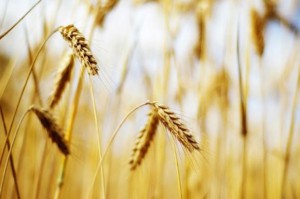 